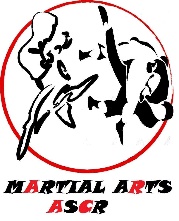 La cotisation est à régler à l’inscription, sur le site HelloAsso pour Vendeuvre :https://www.helloasso.com/associations/ascr-judo/adhesions/dossier-d-adhesion-session-2020-2021-vendeuvre-du-poitouCODES PROMOS Les codes promos sont à rentrer lors de votre inscription sur le site HelloASSO en fonction de votre situation.FAMILLE2 : 2 de la même famille sont adhérents donc -10€	FAMILLE3 : 3 de la même famille sont adhérents donc -20€	FAMILLE4 : 4 de la même famille sont adhérents donc -30€	FAMILLE5 : 5 de la même famille sont adhérents donc -40€	FAMILLE6 : 6 de la même famille sont adhérents donc -50€			On ne peut pas mettre plusieurs codes promos donc le bureau en a créé plusieurs en fonction de votre situation et également si vous voulez payer en partie en chèques ANCV, Sports ou Déclic ( pas plus de 20€ pour les chèques Déclics sur les 30€ du carnet, cela est expliqué par le Département de la Vienne quand vous recevez le carnet)DECLIC :   	Chèque déclic de 10€ pour 1 seul adhérentDECLIC2  :	Chèque déclic de 20€ pour 1 seul adhérentANCV50€ : 	 Chèque vacances ou Sport de 50€ pour 1 seul adhérentANCV60€ :   Chèque vacances ou Sport de 60€ pour 1 seul adhérentANCV100€ : Chèque vacances ou Sport de 100€ pour 1 seul adhérentSi vous ne trouvez pas les codes adaptés à votre situation, n’hésitez pas à contacter le bureau, qui créera un code adapté.Les codes qui suivent sont un mélange de situations donc faites bien attention lors de votre inscription a bien rentré le bon CODE PROMO.FA2DE10 : 2 de la même famille + un chèque Déclic de 10€ soit une Promo de 20€ 2 de la même famille + un chèque Déclic de 20€ soit une Promo de 30€ 3 de la même famille + un chèque Déclic de 10€ soit une Promo de 30€ FA3DE20 : 3 de la même famille + un chèque Déclic de 20€ soit une Promo de 40€		4 de la même famille + un chèque Déclic de 10€ soit une Promo de 50€FA4DE20 : 4 de la même famille + un chèque Déclic de 20€ soit une Promo de 50€5 de la même famille + un chèque Déclic de 10€ soit une Promo de 50€FA5DE20 : 5 de la même famille + un chèque Déclic de 20€ soit une Promo de 60€	         6 de la même famille + un chèque Déclic de 10€ soit une Promo de 60€                    2 de la même famille + un chèque ANCV de 50€ soit une Promo de 60€FA6DE20 : 6 de la même famille + un chèque Déclic de 20€ soit une Promo de 70€                    3 de la même famille + un chèque ANCV de 50€ soit une Promo de 70€                    2 de la même famille + un chèque ANCV de 60€ soit une Promo de 70€F3ANCV50 : 4 de la même famille + un chèque ANCV 50€ soit une Promo de 80€                        3 de la même famille + un chèque ANCV de 60€ soit une Promo de 80€ F4ANCV50 : 4 de la même famille + un chèque ANCV de 60€ soit une Promo de 90€ F5ANCV50 : 5 de la même famille + un chèque ANCV de 60€ soit une Promo de 100€ F2CHQ100 : 2 de la même famille + un chèque ANCV de 100€ soit une Promo de 110€ F3CHQ100 : 3 de la même famille + un chèque ANCV de 100€ soit une Promo de 120€ F4CHQ100 : 4 de la même famille + un chèque ANCV de 100€ soit une Promo de 130€ F5CHQ100 : 5 de la même famille + un chèque ANCV de 100€ soit une Promo de 140€ F6CHQ100 : 6 de la même famille + un chèque ANCV de 100€ soit une Promo de 150€ Si vous avez une autre situation, mais que le montant est identique à un de ces codes, prenez-le.Pour les adhérents qui paient une partie en chèques, Déclic, ANCV, Sport, précisez le bien dans le formulaire d’inscription.Vous aurez une liste déroulante pour les chèques Déclic et un montant à rentrer pour les autres Chèques.Attention, plusieurs prix différents pour un même sport dans les tarifs car ça dépend si vous voulez régler en une seule fois, en paiement en 3 fois, ou en 10 fois (surtout pour plusieurs membres d’une même famille)⚠Vous trouverez les documents à signer dans le lien qui se trouve juste avant valider et payer : J’accepte le document suivant :….